О внесении изменений и дополненийв постановление  от  23.04.2012 №  7-пВ соответствие с постановлением Правительства Российской Федерации от  09.01.2014 года № 10 «О порядке сообщения отдельными категориями лиц о получении подарка в связи с протокольными мероприятиями, служебными командировками и другими официальными мероприятиями, участие в которых связано с исполнением ими служебных (должностных) обязанностей, сдачи и оценки подарка, реализации (выкупа) и зачислении средств, вырученных от его реализации» внести в приложение к постановлению Администрации муниципального образования  Кандауровский  сельсовет  Курманаевского района от 23.04.2012 № 7-п «Об утверждении Порядка передачи подарков, полученных в связи с протокольными мероприятиями, служебными командировками и другими официальными мероприятиями» (далее - Порядок),  следующие изменения:1. Пункт 3 дополнить подпунктами 3.1, 3.2. следующего содержания:«3.1. Подарок, стоимость которого подтверждается документами и превышает 3 тысячи рублей либо стоимость которого получившим его муниципальным служащим, работнику неизвестна, сдается специалисту по бухгалтерскому учету Администрации муниципального образования Кандауровский  сельсовет Курманаевского района,  который принимает его на хранение по акту приема-передачи не позднее 5 рабочих дней со дня регистрации уведомления в соответствующем журнале регистрации.3.2. Подарок, полученный лицом, замещающим муниципальную должность независимо от его стоимости, подлежит передаче на хранение в порядке, предусмотренном подпунктом 3.1 настоящего Порядка».2. Пункт 4 дополнить подпунктами 4.1, 4.2. следующего содержания: «4.1. При невозможности подачи заявления в сроки, указанные в пункте 4, по причине, не зависящей от должностного лица, оно представляется не позднее следующего дня после ее устранения.4.2. До передачи подарка по акту приема-передачи ответственность в соответствии с законодательством Российской Федерации за утрату или повреждение подарка несет лицо, получившее подарок».3. Пункт 10 дополнить подпунктом 10.1. следующего содержания:«10.1. Специалист 1 категории по бухгалтерскому учету обеспечивает  включение в установленном порядке принятого к бухгалтерскому учету подарка, стоимость которого превышает 3 тысячи рублей, в реестр муниципального имущества муниципального образования Кандауровский сельсовет Курманаевского района. Специалист 1  категории по бухгалтерскому учету в течение 3 месяцев со дня принятия на временное хранение по акту приема-передачи, организует оценку стоимости подарка для реализации (выкупа) и уведомляет в письменной форме лицо, подавшее заявление, о результатах оценки, после чего в течение месяца заявитель выкупает подарок по установленной в результате оценки стоимости или отказывается от выкупа. 4. Пункт 11 изложить в новой редакции: «11. Лицо, замещающее муниципальную должность, служащий, работник, сдавшие подарок, могут его выкупить, направив на имя главы муниципального образования Кандауровский  сельсовет Курманаевского района соответствующее заявление не позднее двух месяцев со дня сдачи подарка».5. Пункт 11 дополнить подпунктами 11.1. - 11.5. следующего содержания:«11.1. Подарок, в отношении которого не поступило заявление, указанное в пункте 11 настоящего Порядка, используется муниципальным образованием Кандауровский сельсовет Курманаевского района с учетом заключения комиссии по соблюдению требований к служебному поведению муниципальных служащих и урегулированию конфликта интересов муниципального образования Кандауровский сельсовет Курманаевского района о целесообразности использования подарка для обеспечения деятельности органов местного самоуправления.11.2. В случае нецелесообразности использования подарка главой муниципального образования Кандауровский сельсовет Курманаевского района принимается решение о реализации подарка и проведении оценки его стоимости для реализации (выкупа), осуществляемой специалистом 1 категории по бухгалтерскому учету посредством проведения торгов в порядке, предусмотренном законодательством Российской Федерации.11.3. Оценка стоимости подарка для реализации (выкупа), предусмотренная пунктом 11, подпунктами 11.1. - 11.2 настоящего Порядка, осуществляется субъектами оценочной деятельности в соответствии с законодательством Российской Федерации об оценочной деятельности.11.4. В случае если подарок не выкуплен или не реализован, главой муниципального образования Кандауровский  сельсовет Курманаевского района принимается распоряжение о повторной реализации подарка, либо о его безвозмездной передаче на баланс благотворительной организации, либо о его уничтожении в соответствии с законодательством Российской Федерации.11.5. Средства, вырученные от реализации (выкупа) подарка, зачисляются в доход местного бюджета в порядке, установленном бюджетным законодательством Российской Федерации».6. Контроль за исполнением настоящего постановления возложить на специалиста 1  категории администрации по бухучету  Емельянову Н.П. 7. Постановление вступает в силу после его подписания и подлежит  опубликованию в печатном органе  «Информационный бюллетень».Глава муниципального образования                                                 О.А. МинееваРазослано: в дело, прокурору, администрации района  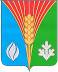 Администрациямуниципального образованияКандауровский сельсоветКурманаевского районаОренбургской областиПОСТАНОВЛЕНИЕ26.12.2016    № 139-п